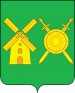 Отдел образованияуправления образования, культуры, спорта, и молодежной политики администрации  Володарского муниципального районаНижегородской областиПРИКАЗ 01 декабря  2017 года                                                                         № 517Об утверждении Положения о гранте учащимся общеобразовательных организаций Володарского муниципального района, достигших высоких результатов в области образования, культуры, спорта и общественной деятельностиВ рамках  реализации программы «Развитие образования Володарского муниципального района» ( подпрограмма «Одаренные дети»), с целью поддержки учащихся общеобразовательных организаций Володарского муниципального района, проявивших выдающиеся способности и имеющих значимые результаты в учебе, спорте, творческих конкурсах и общественной деятельностиПРИКАЗЫВАЮ:Утвердить Положение о гранте обучающимся общеобразовательных организаций Володарского муниципального района, достигших высоких результатов в области образования, культуры, спорта и общественной деятельности ( приложение 1).Утвердить состав Конкурсной комиссии по оценке достижений кандидатов на соискание грантов депутатов Земского Собрания Володарского муниципального района и грантов Отдела образования ( приложение 2).Начальник Отдела образования                                       Н.Г. СоловьеваПриложение 1к приказу Отдела образования№ 517 от 01.12.2017г.Положение о гранте учащимся общеобразовательных организаций Володарского муниципального района, достигших высоких результатов в области образования, культуры, спорта и общественной деятельностиОбщие положения1.1. Настоящее Положение устанавливает порядок конкурсного отбора и  присуждения  поощрительных грантов ( далее – Конкурс) учащимся общеобразовательных организаций Володарского муниципального района, достигших высоких результатов в области образования, культуры, спорта и общественной деятельности.1.2. Положение разработано в соответствии с Указом Президента РФ от 6 апреля 2006 г. N 325 "О мерах государственной поддержки талантливой молодежи" (с изменениями и дополнениями от: 29 февраля 2008 г., 9 ноября 2010 г., 25 июня 2012 г., 25 июля 2014 г.),  «Концепцией общенациональной системы выявления и развития молодых талантов», утвержденной Президентом РФ Д.А. Медведевым 03.04.2012г, постановлением Правительства Российской Федерации от 27 мая 2006 г. N 311 «О премиях для поддержки талантливой молодежи», приказом Министерства образования и науки РФ «Об утверждении Правил присуждения премий для поддержки талантливой молодежи и порядка выплаты указанных премий»  от 28.02.2008 № 74 ( с изменениями и дополнениями: приказ № 2061 от 23.06.2011г, приказ № 984 от 11.08.2014г., приказ № 1127 от  15.10.2015г)  и другими правовыми актами Российской Федерации, регулирующими предоставление поддержки инициативной, способной, талантливой молодежи.1.3. Конкурс является инструментом поддержки талантливых детей и подростков, учащихся общеобразовательных учреждений Володарского муниципального района.1.4. Учредителем Конкурса является Отдел образования управления образования, культуры, спорта и молодежной политики  администрации Володарского муниципального района. Порядок присуждения грантов2.1.  Ежегодно вручаются  гранты по трем направлениям:- образование;- культура и творчество;- физическая культура и спорт.2.2. Вручение грантов проводится 2 раза в год ( по итогам 1 и 2 полугодий).2.2. Количество грантов и сумма гранта  устанавливается  в зависимости от средств,  привлеченных депутатами Земского собрания Володарского муниципального района и средств подпрограммы «Одаренные дети».2.3. Гранты     присуждаются учащимся 2-11 классов общеобразовательных организаций Володарского муниципального района в целях стимулирования и поощрения: - учащихся, проявивших способности, трудолюбие, старание и настойчивость в овладении знаниями; - учащихся,  добившихся успехов в области культуры, спорта и общественной деятельности.2.4. Кандидаты на соискание грантов выдвигаются общеобразовательными организациями района. 2.5. Каждая общеобразовательная организация проводит предварительный отбор кандидатов на соискание грантов. 2.6. По итогам предварительного отбора общеобразовательная организация  представляет в Отдел образования до 01 декабря и 01 июня текущего года следующий пакет документов:2.6.1.  заявку и ходатайство на получение гранта с указанием результативности кандидата на соискание гранта  в школьных, муниципальных, областных, региональных, всероссийских  олимпиадах, конкурсах, соревнованиях (приложение 1);2.6.2. портфолио достижений кандидата;2.6.3. копии документов: паспорт, СНИЛС, ИНН.2.7. Учредитель Конкурса проводит комиссию по рассмотрению предоставленных документов.2.8. В состав конкурсной комиссии входят начальник Отдела образования, специалисты Отдела образования, заведующий и методисты информационно-диагностического кабинета Отдела образования.2.9.  По итогам работы комиссии составляется протокол оценки достижений кандидатов на соискание грантов ( приложение 2). 2.10. Решение комиссии об утверждении списка кандидатов на соискание грантов утверждается приказом Отдела образования.2.11. Торжественное вручение грантов проводится в декабре и июле месяце текущего года с участием главы местного самоуправления, председателя Земского собрания Володарского муниципального района; главы администрации Володарского муниципального района;  грантополучателей и их родителей ( законных представителей).2.12. Учащемуся, представленному  к получению гранта,  вручается сертификат о присуждении гранта и денежная часть гранта.Основные критерии оценки3.1. Отбор кандидатов на соискание грантов осуществляется на основе следующих критериев:3.2. При оценивании портфолио учитывается результат участия кандидата в конкурсных мероприятиях (в т. ч. занятое на них место), а также характер (индивидуальный, групповой, командный)3.3. Оценка, выставляемая кандидатам, определяется как сумма баллов по всем номинациям.Приложение 2к приказу Отдела образования№ 517 от 01.12.2017г.Состав Конкурсной комиссии по оценке достижений кандидатов на соискание грантов депутатов Земского Собрания Володарского муниципального района и грантов Отдела образованияСоловьева Наталья Геннадьевна, начальник Отдела образования - председатель комиссииПавлова Ольга Викторовна, заместитель начальника Отдела образования, член комиссииЖиганова Людмила Валентиновна, заведующий информационно-диагностическим кабинетом Отдела образования, член комиссииПаникарова Елена Вячеславовна, методист информационно-диагностического кабинета Отдела образования, член комиссииДурнева Ирина Евгеньевна, методист информационно-диагностического кабинета Отдела образования, секретарь  комиссииПриложение 1 к Положению о гранте учащимся общеобразовательных организаций Володарского муниципального района, достигших высоких результатов в области образования, культуры, спорта и общественной деятельностиЗаявка на получение гранта школьникам, достигших высоких результатов в области образования, культуры, спорта и общественной деятельностиот ______________________________ (наименование ОУ)Приложение 2 к Положению о гранте учащимся общеобразовательных организаций Володарского муниципального района, достигших высоких результатов в области образования, культуры, спорта и общественной деятельностиПРОТОКОЛ оценки достижений кандидатов на соискание грантов Отдела образования управления образования, культуры, спорта и молодежной политики администрации Володарского муниципального района ПРОТОКОЛ оценки достижений кандидатов на соискание грантов депутатов Земского Собрания  Володарского муниципального района Наименование критерияМаксимальное количествобаллов за достижения1. Достижения кандидата (результативность участия )1. Достижения кандидата (результативность участия )Победы  в конкурсах, олимпиадах, соревнованиях, конференциях международного, всероссийского, регионального уровня. 5 балловПобеды  в конкурсах, олимпиадах, соревнованиях, конференциях областного и муниципального  уровня.4 балла2. Активность кандидата в достижении успеха 2. Активность кандидата в достижении успеха Участие в конкурсах, олимпиадах, соревнованиях, конференциях  международного, всероссийского, регионального уровня. 5 балловУчастие в конкурсах, олимпиадах, соревнованиях, конференциях  областного и муниципального  уровня. 4 баллаУчастие в   конкурсах, олимпиадах, соревнованиях, конференциях  школьного  уровня.2 балла3. Учебные успехи кандидата 3. Учебные успехи кандидата Отличник5 балловУчится на «4» и «5»2 балла4. Социально-значимая и общественная деятельность кандидата 4. Социально-значимая и общественная деятельность кандидата Оцениваются лидерские качества и активная жизненная позиция учащихся в мероприятиях федерального, регионального, областного, муниципального и школьного уровней; участие в волонтерском движении, ученическом самоуправлении, общественных молодежных организациях, социальных проектах.до 5 баллов№ п/пФ.И. учащегосяКлассДата рожденияНоминация (образование, культура и творчество, физическая культура и спорт)Сведения о достижениях: год, уровень (муниципальный, региональный, всероссийский), наименование конкурса, результат участия№ п/пФ.И.КлассОУДостижения кандидатаАктивность кандидата в достижении успехаУчебные успехиСоциально-значимая и общественная деятельность кандидатаИтоговый балл№ п/пФ.И.КлассОУДостижения кандидатаАктивность кандидата в достижении успехаУчебные успехиСоциально-значимая и общественная деятельность кандидатаИтоговый балл